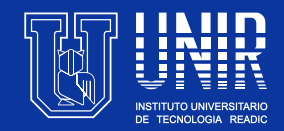 Maracaibo DIA de MES de AÑOSeñores.: NOMBRE COMPLETO DE LA ORGANIZACIÓN EMPRESARIAL.Atte. DATOS DEL TUTOR EMPRESARIAL (ESPECIFICAR EL NIVEL ACADEMICO) O DEPARTAMENTO QUE RECIBE LA CARTA DE PRESENTACIÓN.           Reciba ante todo un cordial saludo. Las autoridades académicas del Instituto Universitario de Tecnología READIC-UNIR, solicita su colaboración a fin de permitirle al (a) Br. NOMBRES Y APELLIDOS COMPLETOS cédula de identidad No. V.-XXXXXXXX, cursante del 3er Trimestre de la Carrera de Informática, la realización de la Práctica Introductoria en tan prestigiosa empresa.En la Práctica Introductoria, el estudiante realizará actividades de observación, diagnóstico, presentación de propuesta y desarrollo de la propuesta con el propósito de aportar posibles soluciones a problemáticas específicas dentro del campo laboral. La Práctica Introductoria tendrá una duración de sesenta (60) horas. Este proceso requiere por parte de la empresa la asignación de un tutor empresarial quien tendrá la labor de monitorear, guiar y evaluar el desempeño de nuestro estudiante durante el tiempo establecido.A continuación, le presentamos el perfil de nuestroT.S.U. en la carrera de InformáticaPerfil de Egreso Desarrolla sistemas de información, aplicando diferentes metodologías.Analiza, diseña, construye, implementa y evalúa sistemas de información que dan respuesta a las necesidades de los usuarios.Aplica las herramientas básicas del lenguaje de programación para la creación de una interfaz gráfica, amigable y fácil de utilizar por los usuarios.Utiliza diferentes componentes para la creación de Interfaz Gráfica.Utiliza los paquetes, métodos, driver, clases y/o interfaces para almacenar los datos en una base de datos, mediante una aplicación desarrollada en el lenguaje de programación Java.Estamos a la orden.Atentamente;Dra. Ana Maria UrdanetaCOORDINADORA DE PASANTÌASMaracaibo DIA de MES de AÑOSeñores.: NOMBRE COMPLETO DE LA ORGANIZACIÓN EMPRESARIAL.Atte. DATOS DEL TUTOR EMPRESARIAL (ESPECIFICAR EL NIVEL ACADEMICO) O DEPARTAMENTO QUE RECIBE LA CARTA DE PRESENTACIÓN.           Reciba ante todo un cordial saludo. Las autoridades académicas del Instituto Universitario de Tecnología READIC-UNIR, solicita su colaboración a fin de permitirle al (a) Br. NOMBRES Y APELLIDOS COMPLETOS cédula de identidad No. V.-XXXXXXXX, cursante del 3 trimestre de la Carrera de Electrónica, la realización de la Práctica Introductoria en tan prestigiosa empresa.En la Práctica Introductoria, el estudiante realizará actividades de observación, diagnóstico, presentación de propuesta y desarrollo de la propuesta con el propósito de aportar posibles soluciones a problemáticas específicas dentro del campo laboral. La Práctica Introductoria tendrá una duración de sesenta (60) horas. Este proceso requiere por parte de la empresa la asignación de un tutor empresarial quien tendrá la labor de monitorear, guiar y evaluar el desempeño de nuestro estudiante durante el tiempo establecido.A continuación, le presentamos el perfil de nuestroT.S.U. en la carrera de ElectrónicaPerfil de Egreso Maneja los principales componentes electrónicos activos y pasivos de un circuito para caracterizar y diferenciar sus propiedades en los circuitos electrónicos analógicos y digitales.Utiliza los principales componentes electromecánicos de un circuito para caracterizar y diferenciar sus propiedades en los circuitos electrónicos analógicos y digitales.Aplica los principales componentes Electroacústicos de un circuito para caracterizar y diferenciar sus propiedades en los circuitos electrónicos analógicos y digitales.Determina el funcionamiento básico de los diodos semiconductores y transistores para resolver problemas de aplicación relacionadas con ellos.Examina el funcionamiento y utilidad de los distintos circuitos electrónicos que utilizan diodos semiconductores para conocer el comportamiento de los diodos semiconductores en corriente continua y alterna.Determina el funcionamiento de los transistores BJT en corriente directa para caracterizar los dispositivos monounión y de doble unión en circuitos electrónicos.Estamos a la orden.AtentamenteDra. Ana Maria UrdanetaCOORDINADORA DE PASANTÌASMaracaibo DIA de MES de AÑOSeñores.: NOMBRE COMPLETO DE LA ORGANIZACIÓN EMPRESARIAL.Atte. DATOS DEL TUTOR EMPRESARIAL (ESPECIFICAR EL NIVEL ACADEMICO) O DEPARTAMENTO QUE RECIBE LA CARTA DE PRESENTACIÓN.	Reciba ante todo un cordial saludo. Las autoridades académicas del Instituto Universitario de Tecnología READIC-UNIR, solicita su colaboración a fin de permitirle al (a) Br. NOMBRES Y APELLIDOS COMPLETOS cédula de identidad No. V.- XXXXXXXX, cursante del 3er trimestre de la Carrera de Diseño Gráfico, la realización de la Práctica Introductoria en tan prestigiosa empresa.En Práctica Introductoria, el estudiante realizará actividades de observación, diagnóstico, presentación de propuesta y desarrollo de la propuesta, con el propósito de aportar posibles soluciones a problemáticas específicas dentro del campo laboral. La Práctica Introductoria tendrá una duración de sesenta (60) horas. Este proceso requiere por parte de la empresa la asignación de un tutor empresarial quien tendrá la labor de monitorear, guiar y evaluar el desempeño de nuestro estudiante durante el tiempo establecido.A continuación, le presentamos el perfil de nuestroT.S.U. en la carrera de Diseño GráficoPerfil de EgresoManeja los elementos técnicos y digitales para el diseño de ilustración editorial.Desarrolla prototipos de diseño para prensa, libros y revistas, tomando como referencia las tendencias actuales.Estamos a la orden.Atentamente;                                                    Dra. Ana Maria Urdaneta                                            COORDINADORA DE PASANTÌAS                                                                                                               Maracaibo DIA de MES de AÑOSeñores.: NOMBRE COMPLETO DE LA ORGANIZACIÓN EMPRESARIALAtte. DATOS DEL TUTOR EMPRESARIAL (ESPECIFICAR EL NIVEL ACADEMICO) O DEPARTAMENTO QUE RECIBE LA CARTA DE PRESENTACIÓN.Reciba ante todo un cordial saludo. Las autoridades académicas del Instituto Universitario de Tecnología READIC-UNIR, solicita su colaboración a fin de permitirle al Br. NOMBRES Y APELLIDOS COMPLETOS cédula de identidad No. V.- XXXXXXXX cursante del 3 trimestre de la carrera Administración, la realización de Práctica Introductoria en tan prestigiosa empresa.                                                                                                                                                                  En práctica Introductoria, el estudiante realizará actividades de: observación, diagnóstico, presentación de propuesta y desarrollo de la misma; aportando las posibles soluciones del área laboral. La Práctica Introductoria, tendrá una duración de sesenta (60) horas. Proceso que requiere por parte de la empresa la asignación de un tutor empresarial, quien tendrá la labor de monitorear, guiar y evaluar el desempeño de nuestro estudiante durante el tiempo establecido.A continuación, le presentamos el perfil de nuestroT.S.U. en la carrera de AdministraciónPerfil de Egreso Analiza la administración de compras y sus elementos como área funcional de la empresa para desarrollar y aplicar las estrategias administrativas que garanticen la adquisición de mercancías, bienes y servicios.Identifica los inventarios como existencias de productos y materiales destinados en el almacén de la empresa para planificar y ejecutar de manera efectiva el proceso de producciónReconoce los elementos del proceso de planificación de inventarios para determinar y seleccionar el almacenamiento, clasificación y registro de los inventarios en una empresa.Selecciona los métodos de evaluación de inventarios como técnicas contables utilizadas para demostrar y representar el valor monetario de los inventarios en función a las diferencias de los precios unitarios de adquisición.Identifica el proceso de selección y evaluación de proveedores para localizar y elegir en el mercado de forma efectiva a los proveedores que suministraran materias primas, o productos terminados utilizados en la actividad económica de una empresa.Describe los elementos de la cadena de abastecimiento para planificar y localizar los bienes y servicios que la empresa requiere en sus actividades operativas.Estamos a la orden.Atentamente;                                                    Dra. Ana Maria Urdaneta                                             COORDINADORA DE PASANTÌASMaracaibo DIA de MES de AÑOSeñores.: NOMBRE COMPLETO DE LA ORGANIZACIÓN EMPRESARIALAtte. DATOS DEL TUTOR EMPRESARIAL (ESPECIFICAR EL NIVEL ACADEMICO) Dpto.: DEPARTAMENTO QUE RECIBE LA CARTA DE PRESENTACIÓN.	Reciba ante todo un cordial saludo. Las autoridades académicas del Instituto Universitario de Tecnología READIC-UNIR, solicita su colaboración a fin de permitirle al (a) Br. NOMBRES Y APELLIDOS COMPLETOS cédula de identidad No. V.- XXXXXXXX, cursante del 3er trimestre de la carrera de Contabilidad Computarizada, la realización de Práctica Profesional I en tan prestigiosa empresa.En práctica profesional I, el estudiante realizará actividades de observación, diagnóstico, presentación de propuesta y desarrollo del mismo con el propósito de aportar posibles soluciones dentro del campo laboral. La Práctica Profesional I tendrá una duración de sesenta (60) horas. Este proceso requiere por parte de la empresa la asignación de un tutor empresarial, quien tendrá la labor de monitorear, guiar y evaluar el desempeño de nuestro estudiante durante el tiempo establecido.A continuación, le presentamos el perfil de nuestroT.S.U. en la carrera de Contabilidad ComputarizadaPerfil de EgresoComprende la contabilidad como el lenguaje que expone la realidad económica de una empresa.Maneja cuentas contables, adjunta facturas, copias de cheques, recibos, órdenes de compras, notas de despacho, recibos de ingreso de caja.Registra operaciones en los libros contables que facilitan la detección, prevención de errores y desviaciones que puedan presentarse en los procedimientos de los registros contables de la empresa.Distingue, separa y aplica la normativa, establecida en las leyes tributarias.Utiliza la tecnología para procesar datos, describir aplicaciones informáticas que hagan operativos los procesos contables y las funciones administrativas sobre cobros y pagos de cuentas e impuestos.Describe los deberes y derechos del consignatario y consignador como principio fundamental básico, para elaborar los registros contables.Estamos a la orden.Atentamente;                                                   Dra. Ana Maria Urdaneta                                            COORDINADORA DE PASANTÍASMaracaibo DIA de MES de AÑOSeñores.: NOMBRE COMPLETO DE LA ORGANIZACIÓN EMPRESARIALAtte. DATOS DEL TUTOR EMPRESARIAL (ESPECIFICAR EL NIVEL ACADEMICO) Dpto.: DEPARTAMENTO QUE RECIBE LA CARTA DE PRESENTACIÓN.Reciba ante todo un cordial saludo. Las autoridades académicas del Instituto Universitario de Tecnología READIC-UNIR, solicita su colaboración a fin de permitirle al Br. NOMBRES Y APELLIDOS COMPLETOS cédula de identidad No. V.- XXXXXXXX cursante del 3er trimestre de la carrera Comercio Exterior, la realización de Práctica Profesional I en tan prestigiosa empresa.En práctica profesional I, el estudiante realizará actividades de: observación, diagnóstico, presentación de propuesta y desarrollo de la misma; aportando las posibles soluciones del área laboral. La Práctica Profesional I tendrá una duración de sesenta (60) horas. Proceso que requiere por parte de la empresa la asignación de un tutor empresarial, quien tendrá la labor de monitorear, guiar y evaluar el desempeño de nuestro estudiante durante el tiempo establecido.                              A continuación, le presentamos el perfil de nuestro                                   T.S.U. en la carrera de Comercio ExteriorPerfil de EgresoDistingue, separa y aplica la normativa legal establecida en leyes para la realización de trámites que regulan el tránsito de Mercancías Aduaneras.Realiza el desaduanamiento de mercancías procedentes del exterior del país.Clasifica las mercancías para el pago de impuestos.Tramita la compra y venta de todo tipo de mercancías a nivel Internacional.Aplica procedimientos sobre el tránsito de mercancías Realiza el proceso de clasificación de mercancías para la aplicación correcta del código arancelario en el arancel de aduana.Estamos a la orden.Atentamente;                                                        Dra. Ana Maria Urdaneta                                              COORDINADORA DE PASANTÌASMaracaibo DIA de MES de AÑOSeñores.: NOMBRE COMPLETO DE LA ORGANIZACIÓN EMPRESARIAL.Atte. DATOS DEL TUTOR EMPRESARIAL (ESPECIFICAR EL NIVEL ACADEMICO) O DEPARTAMENTO QUE RECIBE LA CARTA DE PRESENTACIÓN.	Reciba ante todo un cordial saludo. Las autoridades académicas del Instituto Universitario de Tecnología READIC-UNIR, solicita su colaboración a fin de permitirle al (a) Br. NOMBRES Y APELLIDOS COMPLETOS cédula de identidad No. V.- XXXXXXXX, cursante del 3er trimestre de Publicidad y Relaciones Públicas, la realización de la Práctica Introductoria en tan prestigiosa empresa.En práctica Introductoria, el estudiante realizará actividades de observación, diagnóstico, presentación de propuesta y desarrollo de la propuesta con el propósito de aportar posibles soluciones a problemáticas específicas dentro del campo laboral.            La Práctica Introductoria tendrá una duración de sesenta (60) horas.Este proceso requiere por parte de la empresa la asignación de un tutor empresarial quien tendrá la labor de monitorear, guiar y evaluar el desempeño de nuestro estudiante durante el tiempo establecido.A continuación, le presentamos el perfil de nuestroT.S.U. en la carrera de Publicidad y Relaciones Públicas Perfil de Egreso Aplica el proceso de la redacción promocional en los textos publicitarios según la naturaleza del medio.Utiliza las normas de la redacción promocional para el posicionamiento de producto en el mercado.Elabora slogan y tema de campaña tomando en cuenta el tono y el estilo de la redacción publicitaria.Estamos a la orden.Atentamente;                                                        Dra. Ana Maria Urdaneta                                            COORDINADORA DE PASANTÌASMaracaibo DIA de MES de AÑOSeñores.: NOMBRE COMPLETO DE LA ORGANIZACIÓN EMPRESARIALAtte. DATOS DEL TUTOR EMPRESARIAL (ESPECIFICAR EL NIVEL ACADEMICO) Dpto.: DEPARTAMENTO QUE RECIBE LA CARTA DE PRESENTACIÓN.	Reciba ante todo un cordial saludo. Las autoridades académicas del Instituto Universitario de Tecnología READIC-UNIR, solicita su colaboración a fin de permitirle al (a) Br. NOMBRES Y APELLIDOS COMPLETOS cédula de identidad No. V.- XXXXXXXX, cursante del 3er trimestre de la Carrera de Mercadotecnia, la realización de la Práctica Introductoria en tan prestigiosa empresa.En Práctica Introductoria, el estudiante realizará actividades de observación, diagnóstico, presentación de propuesta y desarrollo de la propuesta, con el propósito de aportar posibles soluciones a problemáticas específicas dentro del campo laboral.             La Práctica Introductoria tendrá una duración de sesenta (60) horas.Este proceso requiere por parte de la empresa la asignación de un tutor empresarial quien tendrá la labor de monitorear, guiar y evaluar el desempeño del nuestro estudiante durante el tiempo establecido.A continuación, le presentamos el perfil de nuestroT.S.U. en la carrera de MercadotecniaPerfil de Egreso Aplica las técnicas de redacción en informes técnicosElabora informes técnicos en un plan de negociosEstamos a la orden.Atentamente;                                                 Dra. Ana Maria Urdaneta                                 COORDINADORA DE PASANTÍASMaracaibo DIA de MES de AÑOSeñores.: NOMBRE COMPLETO DE LA ORGANIZACIÓN EMPRESARIAL.Atte. DATOS DEL TUTOR EMPRESARIAL (ESPECIFICAR EL NIVEL ACADEMICO) O DEPARTAMENTO QUE RECIBE LA CARTA DE PRESENTACIÓN.	Reciba ante todo un cordial saludo. Las autoridades académicas del Instituto Universitario de Tecnología READIC-UNIR, solicita su colaboración a fin de permitirle al (a) Br. NOMBRES Y APELLIDOS COMPLETOS  cédula de identidad No. V.- XXXXXXXX, cursante del 3er trimestre de la Carrera de Diseño de Moda, la realización de Práctica Introductoria en tan prestigiosa empresa.La Práctica Introductoria tiene como propósito analizar problemas que le permitan aportar posibles soluciones en el campo laboral, la misma tienen una duración de sesenta (60) horas, se requiere que en este tiempo el estudiante sea evaluado por el tutor empresarial.A continuación, le presentamos el perfil de nuestroT.S.U. en la carrera de Diseño de ModasPerfil de Egreso Aplica las técnicas de confección de ropa.Confecciona prendas de producción industrial ejecutando toma de medidas y patronaje, para dama, caballeros y niños.Estamos a la orden.Atentamente;                                                  Dra. Ana Maria Urdaneta                                 COORDINADORA DE PASANTÍASMaracaibo DIA de MES de AÑOSeñores.: NOMBRE COMPLETO DE LA ORGANIZACIÓN EMPRESARIALAtte. DATOS DEL TUTOR EMPRESARIAL (ESPECIFICAR EL NIVEL ACADEMICO) Dpto.: DEPARTAMENTO QUE RECIBE LA CARTA DE PRESENTACIÓN.	Reciba ante todo un cordial saludo. Las autoridades académicas del Instituto Universitario de Tecnología READIC-UNIR, solicita su colaboración a fin de permitirle al (a) Br. NOMBRES Y APELLIDOS COMPLETOS cédula de identidad No. V.- XXXXXXXX, cursante del 3er trimestre de la carrera Turismo, la realización de la Práctica Introductoria en tan prestigiosa empresa.En práctica Introductoria, el estudiante realizará actividades de observación, diagnóstico, presentación de propuesta y desarrollo de la propuesta con el propósito de aportar posibles soluciones a problemáticas específicas dentro del campo laboral, la misma tienen una duración de sesenta (60) horas.            Este proceso requiere por parte de la empresa la asignación de un tutor empresarial quien tendrá la labor de monitorear, guiar y evaluar el desempeño de nuestro estudiante durante el tiempo establecido.A continuación, le presentamos el perfil de nuestroT.S.U. en la carrera de TurismoPerfil de Egreso: Aplica los términos en el proceso de la Planificación Turística a corto y mediano plazoIdentifica los Fundamentos teóricos de la Planificación Turística en los sitios de interés turísticos Internacional, Mundial, Regional, y local. Señala los momentos de la Planificación Turística de acuerdo según sus tipos. Implementa los tipos de la Planificación Turística según el sector de una región venezolana. Estamos a la orden.Atentamente;                                                 Dra. Ana Maria Urdaneta                               COORDINADORA DE PASANTÍAS